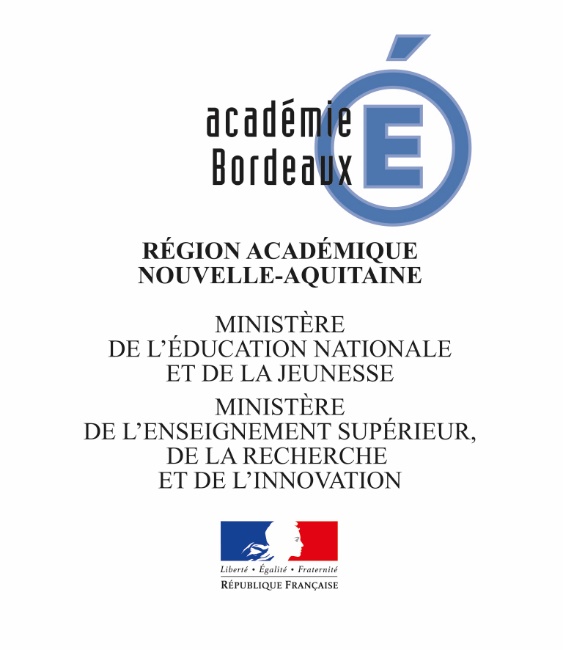 Note d’informationRecrutement de Conseillers en Formation ContinueCampagne 2020	I - LA FONCTION DE CONSEILLER EN FORMATION CONTINUE		1 - Définition 	Agents de développement de la formation continue et de l’apprentissage, les conseillers en formation continue sont chargés d'animer les travaux relatifs à l'élaboration, à l'adaptation, à l'organisation et à la promotion de l'offre de formation continue de l'Education nationale. Pour assurer ces activités, ils sauront analyser l’environnement socio-économique et les besoins de formation d’adultes.	Les conseillers en formation continue assurent un rôle d'interface permanent entre les acteurs concernés du système éducatif et les partenaires externes (entreprises, OPCO, collectivités …).Leur fonction de conseiller en formation continue s'organise autour de 3 pôles : IngénierieMercatique – Action Commerciale – Relations extérieuresConseil à l’interne		2 - Exercice de la fonctionLes conseillers en formation continue, contribuent, sous l'autorité du Délégué Académique à la formation Professionnelle, Initiale et continue, à la mise en œuvre des orientations du plan stratégique de développement de la formation continue arrêté par le Recteur, dans le cadre de la politique nationale définie par le Ministre.Les missions des conseillers en formation continue s'exercent généralement au niveau d’un GRETA ou au niveau académique (DAFPIC, CAFOC).Leurs missions sont pour l’essentiel centrées sur un ou plusieurs secteurs professionnels	II - LA SITUATION ADMINISTRATIVELa situation administrative du conseiller en formation continue est définie par le décret n° 90-426 du 22 mai 'arrêté du 14 juin 1990 et la note de service n° 90-129 du 14 juin 1990. (B.O. E.N n° 25 du 21 juin 1990).S’il est titulaire, le conseiller en formation continue conserve son appartenance à son corps d’origine dans lequel sa carrière continue d’évoluer. Après recrutement, il est d’abord en année probatoire, au cours de laquelle il bénéficie d’une formation en alternance ; durant cette période, l’agent titulaire demeure titulaire de son poste précédent. A l’issue de l’année probatoire, un jury se prononcera sur la validation et l’intéressé fera l’objet d’une nouvelle délégation rectorale le confirmant dans la fonction de conseiller en formation continue.Le conseiller en formation continue bénéficie, en complément de son salaire, d’une indemnité de sujétions spéciales (décret n° 90-165 du 20 février 1990).III - MODALITES DE RECRUTEMENT DES CONSEILLERS EN FORMATION CONTINUE	1 - Conditions de candidature 	Peuvent faire acte de candidature :  Les personnels d'inspection, de direction ou d’administration de catégorie A, les personnels enseignants, les personnels d’orientation et d’éducation. Les fonctionnaires titulaires de l'Etat, des collectivités territoriales et des Etablissements publics qui en dépendent, appartenant à un corps, à un cadre d'emploi de catégorie A. Pour exercer les fonctions de conseiller en formation continue, ces personnels devront être détachés dans un des corps mentionnés à l’alinéa précédent, nonobstant toute disposition contraire figurant dans les statuts de ces corps.  Les personnels contractuels de catégorie A de l’Education nationale.  Il pourra être fait appel à des candidats extérieurs à l’éducation nationale, ayant une expérience de la formation d’adultes et justifiant d’un titre ou diplôme de niveau 6, inscrit au Répertoire National des Certifications Professionnelles.	2 - Procédure de recrutementLa procédure de recrutement se déroule au niveau académique	Elle comporte trois phases :La première phase porte sur l'étude des dossiers de candidature qui conduit à une première sélection. La date limite de dépôt des dossiers est fixée au vendredi 3 avril 2020La deuxième phase comprend une passation en ligne d’un test de personnalité.La troisième phase comporte deux entretiens approfondis qui aborderont différentes questions propres à la formation d’adultes et au métier de conseiller en formation continue et les résultats du test de personnalité.Date des entretiens : mercredi 27 et jeudi 28 mai 2020La commission académique consultative compétente à l’égard des conseillers en formation continue est consultée sur l’ensemble des opérations de recrutement. Elle se réunira le mardi 30 juin 2020	IV - TRANSMISSION DES DOSSIERS DE CANDIDATURELes candidats devront retirer leur dossier :Soit, en le téléchargeant sur le site : https://www.greta-cfa-aquitaine.fr/general/recrutement-de-conseillers-en-formation-continue/Soit, par mél adressé à :recrutement.cfc@ac-bordeaux.fr Soit, auprès de la Délégation Académique à la Formation Professionnelle, Initiale et Continue :Quartier Mériadeck3 Terrasse Front du MédocTour Paul-Victor de Sèze4ème étage33000 BORDEAUXLes candidats désirant obtenir de plus amples renseignements pourront s'adresser à la Délégation Académique à la Formation Professionnelle, Initiale et ContinueElisabeth LACROIX : 05.40.54.70.83Des réunions d’information sur les fonctions de conseiller en formation continue se dérouleront le :Mercredi 11 mars 2020 à 15h00 dans les agences du GRETA-CFA Aquitaine de l’académiePrendre contact avec les secrétariats des différents sites d’information :Agence de la DordogneLycée Albert Claveille80 rue Victor Hugo24001 PERIGUEUX Cedex05.53.02.17.69Agence du Lot et GaronneLycée Val de GaronneRue Ejéa de Los Caballeros47207 MARMANDE Cedex05.53.76.02.54Siège GRETA-CFA AquitaineLycée Camille Jullian29 rue de 33074 BORDEAUX Cedex05.56.56.04.04Agence des LandesLycée de BordaAvenue Paul Doumer40107 DAX Cedex05.58.90.96.96Agence du BéarnInternat Nitot3 bis avenue Nitot64015 PAU05.59.84.15.07Agence du Pays BasqueAgence Pays Basque18 avenue du Maréchal Soult64100 BAYONNE05.59.52.25.25